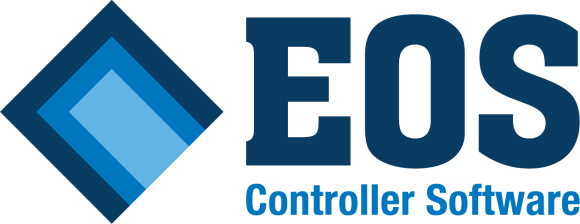 NEMA TS2 Fully-Actuated Advanced Traffic Controller SoftwareThis specification is fully met by the following Econolite model:EOS Software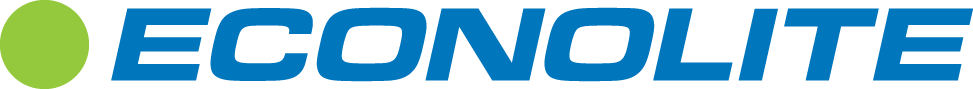 Table of Contents1.	Introduction	42.	Displays	42.1	Dynamic Displays	42.2	Programming Displays	63.	Programing	63.1	Programming Methods	63.2	Programming Security	73.3	Programming Utility Functions	74.	Actuated Control Functions	84.1	Phase Sequence	84.2	Timing Intervals	94.3	Overlaps	114.4	Conditional Service	124.5	Additional Features	135.	Coordination	155.1	Event plans	155.2	Cycle Length	165.3	Synchronization	165.4	Offset	165.5	Split	165.6	Permissive Periods	175.7	Phase Re-service	175.8	Transition Cycles	175.9	Crossing Artery Control	185.10	Adaptive Split Demand	185.11	Free Mode	185.12	Manual Control	185.13	Interconnect Modes	196.	Preemption	196.1	Railroad-Fire-Emergency Vehicle Preemption	196.2	Preemption Safeguards	216.3	Signal Control and Priority	227.	Time-Based Control (Non-Interconnected) Coordination	237.1	Clock/Calendar Functions	237.2	Time-Based Control	237.3	Time-Based Coordination	248.	Cabinet	258.1	Cabinet Functions	259.	Detectors	259.1	Detector Functions	259.2	Detector Cross Switching	259.3	Detector Types	269.4	System Detectors	2610.	Logic Processor Commands	2610.1	Standard Logic Commands	2610.2	Extended Options Logic commands	2811.	System Communications	2911.1	System Commands	2911.2	System Communications	3011.3	Communications Protocols	3011.4	Ethernet Communications	3011.5	External Clock	3012.	Diagnostics	3012.1	General Diagnostics Features	3012.2	Detector Diagnostics	3113.	Logging	3113.1	Detector Logging	3113.2	Detector Failure Logging	3113.3	Event Logging	32IntroductionThis specification sets forth the minimum requirements for software that operates a two (2) through 16 (sixteen) phase, fully-actuated, digital, solid-state traffic controller. The controller shall meet, as a minimum, all applicable sections of the NEMA Standards Publications for TS2 and NTCIP 1202 and ATC standard 6.25. Where differences occur, these specifications shall govern. Controller versions shall be available to comply with NEMA TS2 Types 1 and 2. Type 2 versions of the controller shall be capable of operating as a Type 1 controller. The software additionally supports Caltrans TEES approved 2070C traffic controllers, provided the hardware vendor has provided Econolite with the toolkit for application cross-porting.DisplaysDynamic DisplaysDynamic displays listed below shall be provided to show the operational status of the controller. Additional displays shall be offered for programming. It shall be possible to jump from a status screen to the appropriate programming screen and return after viewing is complete. When the cursor is moved to a dynamic location on the screen, an audible tone shall be provided when the display changes. When the cursor is moved around the status screen and the help key is pressed, a context sensitive help shall be displayed. The intersection, controller, coordination, preempt, and time-of-day (TOD) status displays shall contain a title line that displays the status being viewed, the controller status, the current date, and time.2.1.1.1 	The INTERSECTION STATUS DISPLAY shall indicate a summary of ring, phase, coordination, preemption, TSP, communications, logic processor flags, and time-based control status. It shall be possible to place vehicle, pedestrian, preemption, and TSP calls from the keyboard while displaying status information. 2.1.1.2	The CONTROLLER STATUS DISPLAY shall indicate current interval, pedestrian, density, maximum, and maximum extension timing by phase and ring. The status of vehicle, pedestrian, HAWK, and overlap signal outputs shall be displayed in combination with vehicle and pedestrian calls. The display shall also show the split plan, timing plan, sequence, event plan, and day plan in effect. The display shall include the status of the first sixteen logic processor flags. 2.1.1.3	The COORDINATOR STATUS DISPLAY shall indicate the status of vehicle signal outputs in combination with vehicle and pedestrian calls. The display shall also show the split plan, timing plan, sequence, event plan and day plan in effect. Also displayed shall be, current event plan information, local and system cycle count, time-based control status, hold, force-off, vehicle permissive, pedestrian permissive, split count down, split extension, and offset from ring 1.  2.1.1.4	The PREEMPTOR STATUS DISPLAY shall indicate the status of vehicle, pedestrian overlap and overlap signal outputs shall be displayed in combination with vehicle and pedestrian calls. Priority (railroad, fire, emergency) preemptors and bus preemptors with calls, preemptor active, inhibit, and delay status. When a preemptor is active, the display shall also indicate preemptor interval, timing, duration, and dwell status. A portion of the display shall indicate the controller status during preemption including current status, interval, and timing by phase and ring and the status of vehicle and pedestrian signals for each phase. 2.1.1.5	The SCP STATUS DISPLAY shall indicate the status of top four priority requests in NTCIP 1211 Priority Request Server with class type, ETA, phase, and ID of each request.  Overrides for phase splits, hold, and force-off shall also be available.2.1.1.6	The TIME BASE STATUS display shall indicate the current time and date the source of event plan selection, the next event plan to be selected, the current schedule, day of the week, event plan number and event plan start time. This status screen shall display a total of 30 TOD events.2.1.1.7	The COMMUNICATION STATUS displays shall be communications status displays for Ethernet, Port 1 (SDLC), Port 2 (terminal) Port 3, and NTCIP.a. 	An Ethernet status display shall indicate the line speed, the line status, the total number of transmits and receive counts and the number of transmit and receive error counts.b.	Port 1 (SDLC) status display shall indicate the frame responses from the MMU, the terminal and facilities BIUs and the detector BIUs. (applies to NEMA controllers hardware only)c.	Ports 2 and 3 status display shall indicate the interconnect format, transmit, valid data, data error, carrier detect and the last valid command. (when ports exist on controller hardware)d.	An NTCIP status display shall indicate the total number of SNMP and STMP transmit and receive counts.2.1.1.8	The DETECTOR STATUS display shall indicate activity for up to 64 detectors. The display shall show detector calls as they are processed by the controller. The display shall also show the extension and delay timers for the selected detector. In addition, the failure status of the detector shall be displayed.2.1.1.9	The FLASH/MALFUNCTION MANAGEMENT UNIT (MMU) status display shall indicate flash status plus MMU channel, conflict, and monitoring function status. A separate display shall indicate the results of the controller’s comparison of its MMU programming to the programming in the controller. (Not available for cabinet configurations that use a 2010 CMU.)2.1.1.10 	The INPUT AND OUTPUT STATUS displays shall indicate the activity of all of the logic level inputs and outputs to the controller.2.1.1.11	The SPAT STATUS shall display signal state per definitions in J2735:2016 along with the minimum and maximum time to signal transition.The Web UI shall provide a live status for coordination in the form of a pie graph representing the cycle length as the complete turn of the graph. Concentric circles represent the ring in which split times are represented. A position indicator represents the ideal position in the cycle and an alternate indication shall represent the actual position within the cycle and thus reflect the strategy for managing transition.Programming DisplaysProgramming displays in the form of menus shall aid the operator in entering data from the front-panel keyboard.2.2.1.1	A main menu shall allow the user to select a major function of the controller. A submenu shall then be displayed to allow the user to select a sub-function within the major function. 2.2.1.2	English language and traffic engineering terminology shall be used throughout to facilitate programming. The display organization shall allow traffic personnel to program the controller without using reference cards or manuals. All data entry and data screens shall be in logical order.2.2.1.3	Four (4) arrow cursor key shall allow the user to scroll through all programmed data.2.2.1.4	Programming entries shall consist of alpha-numerical values, YES/NO and ON/OFF entries. During program entry, the new data shall be displayed as it is entered. Warning and consistency checks shall be performed when ENTER or cursor key is pressed. On constrained data (entries that are constrained by other programmed data), entries shall only be stored when the consistency check is validated. On non-constrained data the entries shall be stored only when the new values are within valid value thresholds.2.2.1.4.1   An example of constrained data is the sequence of the phases within a ring.   They need to be checked with the phase compatibility, phases in the ring and start phases among others.2.2.1.4.2   An example of non-constrained data is the vehicular extension time entry.  The keyboard entry software shall include context sensitive help screens. Help information shall be accessed by placing the cursor on the data entry in question then pressing the HELP key. Help screens shall be provided for all keyboard-entered data and shall include at a minimum range, description, and functional operation information for the data entry.ProgramingProgramming MethodsThe methods listed below shall be available for controller configuration and timing entries. The manufacturer shall be able to provide as off-the-shelf items, all of the software, and software required to affect the listed methods, and to implement network operation with system masters and host PCs.3.1.1.1	Manual data entry via the front panel keyboard.3.1.1.2	Downloading from a portable PC-compatible computer via NTCIP interfaces.3.1.1.3	Transfer from one controller to another, or restoring for a back-up copy, using a data key, USB thumb drive, or an SD card. (dependent upon controller hardware support)3.1.1.4	A PC web interface shall allow the operator to view the current status and programming for the controller. It shall be possible to change programming from a remote device like a PC and if the device is connected to the controller, the programming changes shall take effect the next time that interval or function is used.Programming SecurityA minimum of three access levels shall be available to provide programming security.The highest or administrator level shall have access to all programming entries, including setting access codes and user security permissions. The second or data change level shall have read-write privileges for all programming entries except access codes and CRC enable/disable. The third or data display level shall only have access to read programmed data and status screen.  User selectable, access codes shall be provided for the administrator and data change and read only access levels. Each user shall have a user name that is entered using from 6 to 15 characters. Access codes shall initially be set to provide unrestricted access. If there has been no keyboard activity the controller shall automatically logoff the user after 30 minutes. Unique user permissions shall allow for read/write access of each programming menu within a context of functionality provided within that menu.Unique user permissions shall allow for menu viewing access for each programming menu within a context of functionality provided within that menu.Programming Utility FunctionsA copy function shall permit copying all timing plan data from one phase to another. It shall also permit copying all timing plans from one timing plan to another, one detector plan and detector options plan to another, all event plan data from one event plan to another, one preemptor to another, and one sequence to another. This feature will facilitate data entry when programming any two or more phases with the same timing values, or detectors with the same programming, and/or two or more event plans with the same plan data. The controller unit shall contain a backup database with user specified values stored in non-volatile memory. A copy function shall permit transferring the backup database to the active database. The user shall be able to create their database and copy it to the default database.A sign-on message shall allow the user to view the controller software version number. It shall also be possible to display the sign-on message by keyboard selection. The sign-on display shall allow a user-defined message of up to two lines with 38 characters per line.The controller shall have the capability to output a memory image of the user programmed settings and intersection configuration data in binary format. This shall allow transferring the memory image data to a data key, USB thumb drive, or a SD card.Actuated Control FunctionsThe controller software shall provide all actuated control functions and operations required by the NEMA TS2 Standard (subject to controller and cabinet I/O capabilities). In addition, it shall provide the features described in the following sub sections.Phase SequenceThe phase sequence of the controller shall be programmable in any combination of sixteen phases, using up to 16 concurrent groups and four timing rings. Up to 16 unique phase sequences shall be user configurable and used in the controller.Phase sequence information shall be changeable from the keyboard and stored in data memory.The standard phase sequence of the controller shall also be capable of being altered by coordination, TOD or external alternate sequence command, by selection 1 of the 16 configurable sequences.An exclusive pedestrian phase feature shall be provided which will time and display the pedestrian indications with the vehicle movements remaining in all red. A ring group feature shall allow independent timing of rings 1&2 from rings 3&4.Phase concurrency shall be allowed to change across sequences. This shall be defined in the form of phase incompatibilities that extend past sequence barrier programming and the ability to add or remove phases unique to programmed sequence.Phase compatibility shall be unique per sequence and programmable within ring-barrier configuration menu. Sequence changes shall take effect immediately unless currently active or selected next phases will not also be compatible in the new sequence.Four independent backup prevention plans shall be provided. Each phase pair assignment shall have the ability to apply three strategies for restricting phase order selection: Inhibit absolutely for a permissive movement which does not cause cycle failure.Inhibit by placing locking artificial demand on an incompatible phase, often a side street, to safely sequence back to backup phase.Inhibit by placing non-locking artificial demand on an incompatible phase, often a side street, to safely sequence back to backup phase.Inhibit until all-red phase indications can be reached so yellow-trap situations can be avoided.Timing IntervalsTiming intervals shall be programmable from 0-255 in one second increments or from 0-25.5 in one-tenth second increments, depending on the function.Four independent timing plans shall be provided. Any plan shall be selectable on a TOD basis, by event plan, or for one cycle following preemption. Each timing plan shall contain the following interval timings: The bike green interval shall replace the phase minimum green if the interval time is larger than the min green time and if a detector input designated as a bike detector has been activated.Two Walk and Pedestrian Clearance intervals shall be provided for each phase per timing plan. The second Walk and Pedestrian Clearance shall be activated by a time base event plan.Two vehicle extension intervals shall be provided for each phase per timing plan. The active vehicle extension interval shall be selected by a time base event plan.If enabled, a Delay Green timer shall delay the vehicle phase from starting until the timer has expired. This shall provide an additional all red for the vehicles movement and allow the pedestrian indications to precede the vehicle movement.The Pedestrian Walk interval shall extend from Walk to the smaller of the Walk Max time or the phase maximum in effect with a constant input from the “Walk Extension detector”. The Pedestrian Clearance interval shall also extend Pedestrian Clearance to the smaller of the Pedestrian Clearance Max time or the phase maximum in effect with a constant input from the “Walk Extension detector.”Volume density intervals shall include actuations before adding to the initial green and the number of cars waiting while the phase is not green. Actuations before added shall provide a user-specified number of actuations that must occur before adding variable (added) initial time. Cars waiting shall record the number of cars recorded while the phase is not green, the start of gap reduction is initiated by the time before reduction or the cars waiting which ever reaches its programmed value first.The controller shall be capable of dynamically extending the maximum green time for each phase based on vehicle demand. Three maximum green intervals shall be selectable per phase based on TOD event plan, or external input. The initial interval shall be selectable as Max 1, Max 2, or Max 3. If the phase terminates due to max-out for two successive cycles, then the maximum green time in effect shall automatically be extended by a dynamic max step interval on each successive cycle until it is equal to dynamic maximum. If the phase gaps out for two successive cycles, then the maximum green time shall be reduced by the dynamic max step time until it reaches to the original max value.Each phase shall have a red maximum timing interval. An input (red extension) shall extend the all red period of the assigned phase, as long as the detector input is true.  This input must be true within the all red time of the assigned phase to be able to extend the all red period. If this detector fails, then the all red extension feature shall be disabled. Each phase shall have programmable delay walk interval to delay the onset of pedestrian walk after the beginning of green on parent vehicle phase.Each phase shall have programmable advanced walk interval to delay the start of parent phase vehicle green after the start of pedestrian walk. The controller shall provide a programmable fixed green clearance interval prior to the transition from green to yellow. This interval shall trigger advanced warning flasher or prepare to stop signalization.Guaranteed minimum interval values shall be settable and shall not be overridden by the controller. Values shall be provided for the following intervals:Minimum GreenWalkPedestrian ClearanceYellow ClearanceRed ClearanceOverlap GreenOverlapsThe controller shall provide 16 (sixteen) internally-generated overlaps (A - P). All overlap functions shall be programmable from the controller keyboard. The controller shall provide delay, leading pedestrian interval (LPI), trailing clearance times via four timing plans.The controller shall allow non-parent phases to begin timing during trailing clearance times via program entry for non-FYA type overlaps.The controller shall allow for program entry of overlap incompatibilities. The active overlap shall have hierarchy when conflicting incompatibilities exist.Overlaps shall be individually programmable as standard (normal), or flashing yellow arrow. Overlap green, yellow, red and lag interval timings shall be individually programmable with respect to the activation or termination of the parent phase, respectively. The standard overlap shall require only included phases to be configured.Standard overlaps shall support a per overlap setting to begin overlap green early when user definable phase(s) next selection has occurred.Standard overlaps shall support a per overlap setting to define the exiting and next phases that will cause green trailing intervals to be timed.A protected phase overlap shall operate according to the following rule:a.	Overlap shall be green, yellow, or red like a normal overlap except its outputs shall be blank when the protected phase is green, or the controller is transitioning to a non-included phase. A pedestrian protected overlap shall be green under the following conditions:When an included phase is green and the protected pedestrian is NOT in walk or pedestrian clearance.When the controller is in transition between included phases and a pedestrian protected phase is not next.After servicing an included phase pedestrian demand if there is enough time before max-out to service the overlap minimum green.A phase protected overlap shall proceed to green when the programmed inhibited phase is not active per TS2 definitions and an included parent phase is active.A green phase protected overlap shall proceed to green when the programmed inhibited green phase is not in a green interval and an included parent phase is active.A green when next or advanced overlap programming shall allow the overlap to proceed to green when the selected included parent phase is next.The controller shall provide an overlap selection for Protected/Permissive Left Turn (PPLT) Flashing Yellow Arrow FYA operation. PPLT/FYA shall allow selection of the protected phase or protected overlap, permissive phase or permissive overlap, flash yellow output to either the overlap output, or a pedestrian clearance (yellow) output. The PPLT/FYA shall also allow the yellow arrow to continue flashing once the permissive through phase reaches yellow clearance if the selected next phase is the protected phase. PPLT/FYA shall be enabled on a TOD basis.The controller shall provide an overlap selection for Protected/Permissive Right Turn (PPRT) Flashing Yellow Arrow FYA operation. PPRT/FYA shall allow for selection of the protected phase or protected overlap, permissive through phase or permissive through overlap, and pedestrian phase protection. The PPRT/FYA shall also allow the yellow arrow to continue flashing once the permissive through phase reaches yellow clearance if the selected next phase is the protected phase.The controller shall provide the capability of sixteen pedestrian overlaps. These shall be capable of overlapping the pedestrian displays of any combination of phases with a pedestrian movement. Pedestrian overlaps shall support a locking and non-locking phase next decision.Conditional ServiceThe controller shall provide a programmable conditional service feature. When selected, the controller shall service any leading phases once normal service to that phase has been completed and enough time for additional service exists on the concurrent even phase.A conditional service minimum green time shall be programmable for each phase. This interval shall ensure a minimum green if the phase is conditionally served.It shall be possible to program the controller to re-service secondary phases after conditionally serving the leading phases.The controller shall support a user definable double serve feature that allows two separate phases to be placed and timed in the sequence with separate phase/split timing, but output through one phase load-switch.Additional FeaturesThe following features shall be programmable for each phase in each of four separate timing plans:Locking/non-locking detector memoryVehicle RecallPedestrian RecallMaximum RecallSoft RecallNo-Rest PhaseEnable Added InitialAlso programmed by phase shall be:Phase in UseExclusive Pedestrian PhaseSoft recall shall return the controller to the programmed phase in the absence of other calls.If a phase is designated as a no-rest phase the controller shall not rest in the phase, and proceed to the next phase with serviceable demand, or if no demand is present the next soft recalled phase.The controller shall permit power start and external start to be programmed by phase and interval. Start intervals shall be green, yellow red, or yellow with overlaps forced yellow.During a power start condition, the controller shall be capable of timing an all-red or flash interval before the power start phase(s) and interval(s) are displayed. The controller shall support the MUTCD 2009 that requires a minimum of 6 seconds of all red following red/red flash.The controller shall provide guaranteed passage operation on a per phase basis. When selected, this feature shall provide a full passage (vehicle extension) interval when a phase gaps out with a gap in effect less than the vehicle extension interval (preset gap).The controller shall provide both single and dual entry operation. When selected, dual entry shall cause the controller to ensure that one phase is timing in each ring.It shall be possible via keyboard selection to inhibit the service of a phase with other phase(s) within the same concurrent group.The controller shall provide the following additional selectable pedestrian functions to all phases:Actuated phase rest in WALKFlashing WALK outputPedestrian clearance protection during manual controlPedestrian clearance through yellowPedestrian timing shall be capable of being carried over from one phase to anotherHAWK (Pedestrian Hybrid Crossing Beacon) functionality that is not assigned to the sequence table.HAWK programming for ingress phase and travel that shall control the HAWK phase permissive windows under coordinated operation.Programming shall be provided to inhibit re-service of leading phases (left turns) within the same concurrent group. Also, programming shall be provided to place a demand on a phase in another concurrent group to cause the controller to leave the concurrent group prior to servicing the leading phases in the same concurrent group.The controller shall provide a programmable simultaneous gap termination feature. When programmed, phases in both rings shall gap out together in order to terminate the green interval and cross the barrier.The controller shall provide automatic flash selection per the requirements of the MUTCD. Both the flash entrance and exit phases shall be programmable through the keyboard, and flashing shall be controlled by either setting the fault/voltage monitor output to be FALSE or by flashing through the load switch driver outputs. If flash desired through the load switches, both the phase and overlap outputs shall be flashed either yellow or red as selected by the operator. Automatic flash shall be selectable by external input, system command, or TOD event plan.The controller shall provide the option to exit cabinet or power up flash through a unique sequence and timing plan through programmable settings.  It shall also be possible to disable the NEMA specified phase cycle via artificial demand.The controller shall provide wig-wag and solid advanced warning flasher outputs which begin during the green pre-clearance period until the phase returns to green.The controller shall provide light rail phase assignment which allows the phase to gap-out independently of barrier crossings. Additionally, it shall support two and three lens signalization as defined in MUTCD 2009.CoordinationCoordination functions to control intersection cycle lengths, system offset relationships, and phase split percentages shall be provided as a standard feature, with no need for additional modules or software.Event plansA minimum of 120 event plans shall be provided. Each plan shall allow selection of an independent cycle length, offset value, and split pattern. The event plans shall be selected using non-interconnected (time-base) coordination commands. Offset and Split values shall be entered in either seconds or percentages.The event plans shall be selected by the coordination command using the following formats:Pattern - This format shall allow selecting the event plans directly, that is, commanding Plan 1 selects Pattern 1. Pattern command shall include 1-120 patterns, pattern 254 shall select free, and pattern 255 shall select flash.TS2 - This format shall allow selecting the event plans as a function of Timing Plan and one of three offsets. With this format a minimum of 20 Timing Plans shall be available for selection of one of sixty event plans.The following functions shall be programmable in each event plan:    Cycle length     Split pattern number   Offset value 5.1.5.3	Dwell/add time5.1.5.4	Actuated coordination5.1.5.5	Timing plan5.1.5.6	Actuated walk rest5.1.5.7	Phase sequence 5.1.5.8	Phase re-service5.1.5.9	Maximum select5.1.5.10	Fixed/Floating force off by phase5.1.5.11	Split timing per phase in seconds or percentage5.1.5.12	Coordinated phase split extension5.1.5.13	Permissive timing5.1.5.14	Coordinated phases5.1.5.15	Coordinated reservice5.1.5.16	Adaptive split operation by phase5.1.5.17	Split value by phaseOmit by phase Min recall by phaseMax recall by phasePedestrian recall by phase5.1.5.22	Special function outputsCycle LengthOne cycle length shall be provided for each event plan. The cycle shall be adjustable over a range of 30-999 seconds in 1-second increments.The cycle length shall serve as the reference time for all coordination timing.SynchronizationFor systems with a system sync pulse, coordination timing shall be synchronized to the leading edge of that pulse, which shall serve as the master zero reference for all offset timing.After a valid system sync pulse has been received the coordinator shall check for the proper occurrence of the system sync pulse during each subsequent cycle. If a sync pulse does not occur, the coordinator shall self-sync and continue to operate with the last set of coordination commands for a programmable number of cycles from 0-255. If a sync pulse does not occur within the programmed period (or until the first sync pulse is received), the coordinator shall revert to the non-interconnected coordination mode.OffsetOffset shall normally be defined as the time period from the system sync pulse to the beginning of the leading coordinated phase green (local zero). The coordinator shall also be capable of referencing the offset to the beginning of the lagging coordinated phase green, coordinated phase yield, start of yellow point or the start of the ring 1 coordinated phaseOffsets shall be programmable using both percent and seconds. The range shall be from 0-99% of the cycle length in 1% increments or 0-255 seconds in 1-second increments. Offset changes shall be achieved by adding or subtracting cycle time over a maximum of three cycle periods to allow a smooth transition to the new offset. Other offset change methods shall be adding 33% or a user-selectable value to each cycle or to snap to the sync point once the permissive period is complete and the coordinated phases are green. Offset correction using dwell shall also be selectable.SplitEach split shall provide a split interval for each of sixteen phases. The split interval shall be programmable using percent or seconds. The range shall be from 0-99% of the cycle length in 1% increments or 0-255 seconds in 1-second increments.Split interval settings shall determine the maximum time, including vehicle clearance (yellow and red), for a non-coordinated phase, or the minimum time for a coordinated phase. Phase termination shall be controlled by establishing a force-off point for each phase within the cycle. Except for the coordinated phases the force-off point shall be selectable to be a fixed point within the cycle or allowed to float. If floating force-offs are selected each phase shall time no more than its own split interval.During coordination, it shall be possible to operate a coordinated phase as actuated or non-actuated. If a coordinated phase is actuated, vehicle detections shall permit the coordinator to extend a phase beyond the normal yield point. Extended coordinated phase green shall be selectable using the same range as split interval settings (percent or seconds). If actuated coordinated phases are used, they shall be able to have actuated or non-actuated (walk rest) pedestrian movements.Permissive PeriodsPermissive periods shall be provided to control the time period during which coordinated phases are released to service calls on non-coordinated phases. All permissive timing shall begin at the lead coordinated phase yield point. A yield point shall be automatically computed for the coordinated phase in each ring. The coordinated phase yield points shall allow the coordinated phases to yield independent of each other. The yield point shall be the point at which the coordinated phase is released to allow the controller to service calls on non-coordinated phases. The computation shall take into account the coordinated phase split interval plus pedestrian and vehicle clearance times.Automatic permissive period operation shall be provided by automatically calculating a permissive period for each non-coordinated phase. The permissive period shall consist of a separate vehicle and pedestrian period computed from the phase split interval and the vehicle/pedestrian minimum time. The controller shall answer a call only during the associated phase permissive period. However, once the controller has been released to answer a call, all remaining phases shall be served in normal sequence.Single permissive period operation shall be provided by defining a single time period per cycle, beginning with the yield point during which the controller is allowed to answer phase calls for any phase. The duration of this period shall be selectable in each event plan.Phase Re-serviceIf actuated coordinated phases are in use it shall be possible to re-service non-coordinated phases within the same cycle if sufficient time remains. A phase shall be re-serviced only if the permissive period for the phase indicates there is sufficient time remaining in the cycle to service the phase.Phase re-service shall be capable of being enabled/ disabled in each event plan.Transition CyclesIt shall be possible to program the controller to ignore the pedestrian timing when calculating the minimum cycle length for offset correction.The controller shall provide a smooth and orderly transition when changing from free operation to coordinated operation and from one coordination command to another.During a free-to-coordinated transition, the controller shall not initiate a pick-up cycle and begin immediately upon receipt of a sync pulse or TOD time reference and a valid coordination command. The controller shall then enter coordination mode immediately and not await a phase or barrier termination.During any transition into coordinated control, the controller shall deduce from time spent in currently active phases the ideal position in the new effective cycle. The position may be unique to each ring or common to all rings within that ring-group based on a programmable setting.Each coordination command shall select a pattern. A command change shall be implemented concurrent with a sync pulse. Cycle, offset, and split changes shall not take effect until local zero.Crossing Arterial ControlThe coordinator shall be capable of implementing multiple coordinated phases per ring to support dual coordination at an intersection where two conflicting arterials require green platoon progression priority.  Adaptive Split DemandThe coordinator shall provide a method to select phases that allowed for adaptive split adjustment.The adaptive split algorithm shall reference a phase’s green utilization for adjustment using the Green Occupancy Ratio, as defined by the accumulated occupancy of vehicles over the stopbar detector(s) in relation to the total green duration.The adaptive split algorithm shall recompute the balance of split five seconds after each phase termination and make adjustments within the cycle.The adaptive split algorithm shall determine which phase or phases had excess time that was not used during the last measurement period. Then the excess time shall be rebalanced among phases configured to adapt splits with a green ration above 80 percent.Free ModeThe coordinator shall provide a free mode of operation, where all coordination control is removed.Free mode operation shall be selectable by coordination commands, by external input or by keyboard entry.The coordinator shall revert to the free mode when active controller inputs or functions would interfere with coordination. Such inputs or functions shall include the following:Manual control enableStop timeAutomatic flashPreemptionThe coordinator shall provide an active free mode, where coordination control is removed but the coordinator continues to monitor system sync to keep its timing in step with the system master or time of day if operating under TOD or central system control. Manual ControlThe controller shall allow manual override of the current coordination command from the keyboard. The manual command shall allow selection of any event plan to be in effect.Interconnect ModesThe coordinator shall be compatible with fixed-time interconnect, which provides the sync pulse superimposed on the offset lines. PreemptionThe controller shall provide a minimum of 16 preemption sequences that can be programmed as either railroad-fire-emergency or bus vehicle preemption sequences. Preemption capability shall be standard and shall not require additional modules or software. Railroad-Fire-Emergency Vehicle PreemptionThe 16 railroad-fire-emergency vehicle preemptors shall be selectable as a priority or non-priority type. Priority preemptor calls shall override non-priority preemptor calls. Low-numbered priority preemptors shall override higher-numbered priority preemptor calls. Non-priority preemptor calls shall be serviced in the order received.Each preemptor shall provide a locking and non-locking memory feature for preemptor calls. If a preemptor is in the non-locking mode and a call is received and dropped during the delay time, the preemptor shall not be serviced.Preemptor timing intervals shall be programmable from 0-255 in one-second increments or 0-25.5 in one-tenth second increments, depending on function. Delay, max presence, and duration timing intervals shall be programmed from 0 – 65535 seconds in one-second increments.A programmable delay time interval shall be provided to inhibit the start of the preemption sequence. This interval shall begin timing upon receipt of a preemption call. This time shall be programmable from 0-65535 seconds in one-second increments.An inhibit time shall be provided as the last portion of the delay time interval. During this time, phases that are not part of the preempt sequence shall be inhibited from service. This time shall be programmable from 0-255 seconds in one-second increments.A programming option shall be available that allows termination of all phases prior to entering preemption.A programmable extend input shall cause the preemptor to remain in the dwell interval following the removal of the preempt call. If a preempt call is reapplied during this time, the preemptor shall revert to start of dwell interval. This time shall be programmable from 0-25.5 seconds in one-tenth second increments.A programmable duration time shall be provided to control the minimum time that a preemptor remains active. This time shall be programmable from 0-65535 seconds in one-second increments.A programmable maximum presence time shall be provided to control the maximum time that a preemptor input remains active and still be recognized by the controller. Once failed, the input must return to inactive state to be recognized again. This time shall be programmable from 0-65535 seconds in one-second increments.Phases timing at the beginning of a preemption sequence shall remain in effect for a minimum time before the controller advances to the next sequential interval. If the phase has been timing for longer than the programmed preemptor minimum time, the controller shall immediately advance to the next sequential interval. Minimum times shall be programmable for the following intervals:Green/walk/pedestrian clearanceYellowRedA phase shall advance immediately to pedestrian clearance if it has been timing a WALK interval at the beginning of a preemption sequence. It shall be possible to time the minimum pedestrian clearance through the yellow interval, or alternately to advance immediately to yellow. During preemption, pedestrian indicators shall be selectable as being a solid DONT WALK, OFF (blank), or fully operational.If an overlap is in effect when the preemption sequence begins, it shall be possible to terminate the overlap so that it remains red for the remainder of the preemption sequence. Overlaps terminating or forced to terminate shall time the preemptor minimum yellow and red clearance times.Each preemptor shall provide user-programmable green, yellow, and red track clearance intervals. These shall begin timing immediately after the preemptor minimum red interval.Each preemptor shall provide a user-programmable gate down extension and gate down max green. The gate down extension shall extend the track clearance green time after the gate down input in received. The gate down max green is the maximum the track clearance green time will be extended. If the gate down max green is exceeded the intersection shall be forced to flash.The forced flash shall be programmable to be either hard or soft. If hard flash is enabled, then exiting flash to normal operation shall require either pressing the clear key or the MMU reset. A programmed soft flash shall automatically return to normal once the fault condition no longer exits. For gate down fault this shall be once preemption is deactivated. Up to four permissive phases shall be selectable as track clearance phases. During the track clearance period, the selected phases shall time the track clearance green, yellow, and red intervals once, and then advance to the hold interval. If track clearance phases are not selected the track clearance interval shall be omitted from the preempt sequence. Controller interval timing shall be used if track clearance interval times have been programmed as zero.The preemption hold interval shall begin immediately after track clearance. It shall remain in effect until the preemptor duration time and minimum hold times have elapsed and the preemptor call has been removed or the preemptor maximum time has been exceeded. During the preemption hold interval, any one of the following conditions shall be selectable:Hold phase greenLimited phase serviceAll redFlashAny valid phase, except a track clearance phase, shall be selectable as a hold phase. If hold phases are not selected, the controller shall remain in all red during the hold interval. If flash is selected for the hold interval, up to two permissive phases shall be selectable to flash yellow, and the remaining phases shall flash red. Overlaps associated with the phases flashing yellow shall also flash yellow unless they have been forced to terminate, in which case they shall remain red.The preemptor shall immediately cause flashing operation if the preemption input and the track interlock input are not in opposite states and the track interlock function is enabled.Each preemptor shall provide a user-programmable green, yellow, and red dwell interval, during which the dwell phase(s) shall operate normally, except that the minimum green interval time shall equal the hold green time. At the completion of the dwell green interval, the controller shall time the dwell yellow and red clearance intervals prior to transfer to the exit phases.Up to four permissive exit phases shall be selectable to time after the preemption sequence has been completed. These shall serve as transition phases to return the controller to normal operation. It shall also be possible to place calls on selected phases upon exiting preemption. The option shall be provided to cause the preemptor to exit preemption to the correct phase to maintain coordination.Each preemptor shall provide a user-selectable exit timing plan. Upon exiting the preemption sequence, this timing plan shall serve as the phase times in effect for one controller cycle for all phases.Preemptor linking shall permit preemption sequences, where lower-priority preemptors may call the higher-priority preemptors from their preemption sequence.Each preemptor shall allow programming of an inhibit extension timer. This timer shall be the length of time the max call.Preemptor active outputs shall be provided for each of the preemptors. The output shall be set to ON when the preemption sequence begins and shall remain ON for the duration of the sequence. It shall also be possible to program preempt active outputs to be ON only during preempt hold intervals. Additionally, it shall be possible to program the non-active, non-priority preemptor outputs to flash while another preemptor is active.Preemptors shall normally override automatic flash. It shall be possible to inhibit this feature for each preemptor.Each preemptor shall, if free one cycle is enabled, allow the preemptor to exit to free for one cycle before returning to coordination.Each preemptor shall, if exit phase once is enabled, allow the preemptor to exit to specific phases in free mode (for a special minimum green time as defined in a new timing plan) before returning to coordination.Preemption SafeguardsIf a preemptor call is active when power is restored to a controller, the fault/voltage monitor output shall be set to FALSE, placing the intersection in flash. Similarly, if external start is applied during a preemption sequence, the intersection shall be set to flash. Intersection flash shall remain in effect until the preemptor call has been removed and the preemptor duration time has elapsed.An input shall be provided to stop timing of the current active preemptor under control of the MMU/CMU.A preemptor safety interlock shall be provided to cause the intersection to go into flash whenever the controller has been replaced and/or has not been programmed for preemption.  This shall be achieved with an appropriate signal to the MMU/CMU.A preemptor deadlock protection timer shall monitor for a stuck state transition exceeding 90 seconds.  Upon expiration of the timer, a latched critical flash shall apply.Signal Control and PriorityA SCP preemptor shall be programmed to accept either a 6.25 pulse-per-second signal with a 50% duty cycle or a solid input to identify a SCP preemptor call. SCP calls shall be capable of preemptor call memory and shall be served based upon class level and ETA.SCP timing intervals shall be programmable from 0-255 in one-second increments or 0-25.5 in one-tenth second increments depending on the function.A re-service time shall be provided to avoid excessive utilization of the same SCP preemptor. If a call is received before the re-service time has elapsed, the SCP preemptor shall not be re-serviced. If re-service time has not been entered, then all phases with a call when leaving the SCP preemption sequence shall be serviced before the SCP preemptor may be served again.SCP preemptors shall provide delay, inhibit, and maximum time functions similar to those for railroad-fire-emergency vehicle preemptors described above.It shall be possible to program the controller to allow concurrent phases to be serviced for a SCP preemptor with only one phase selected as the hold interval phase.The controller shall include a transit signal priority algorithm that provides for transit vehicle movement through the intersection, while not interrupting coordination or skipping phases.A check-in detector input shall be provided that senses the arrival of the transit vehicle. When active this input shall initiate TSP.A TSP delay shall delay the beginning of TSP operation until a set interval after check-in.A check-out detector input shall determine the departure of the transit vehicle.Assignment of a single pulse from the check-in detector and check-out detector to the controller inputs shall be programmable to any controller input. When under coordination, the TSP sequence shall use adjusted split times to accommodate transit vehicles while maintaining coordinated control where permitted by class type of priority vehicle.When under free operation, the TSP sequence shall use adjusted maximum times to accommodate transit vehicle while not skipping phase.The controller shall support NTCIP 1211 priority request server messages that include service request with class type, class level, sixteen-character custom vehicle identifier, estimated time of arrival, and estimated time of departure information.Time-Based Control (Non-Interconnected) CoordinationThe controller shall include time-based control. This capability shall be a standard feature and shall not require additional modules or software.Clock/Calendar FunctionsThe controller shall provide a TOD clock, which shall be used for all time-based control functions. The only required clock settings shall be the current time (hour, minute, and second) and date (month, day, and year). Day of week and week of year shall be automatically computed from the date setting. It shall also be possible to set the number of hours that the local standard time is ahead or behind Greenwich Mean TimeDuring normal operation, the TOD clock shall use the power line frequency as its time base. In addition to entering time and date via the keyboard, it shall be possible to download the information from a central computer or a system master.The controller shall include a time reset input. This feature shall reset the TOD clock to 03:30 whenever the time reset input is TRUE.The controller shall provide support for a serial input from a GPS clock that supports the NMEA protocol to set the time and date of the controller. The TOD clock shall automatically compensate for leap year and shall be programmable to automatically switch to daylight savings time.Time-Based ControlTime-based control shall utilize an event plan program format. The month program shall consist of 200 programmable schedules, each assignable to one of 16 (sixteen) day programs. Each day program shall consist of from 1 to 50 program steps, which define a program for the entire day. Each program step shall be programmed with a starting time and an event plan number. The event plans shall also be assigned to days of the week and days of the month.Time based control shall use event plans to assign:Vehicle detector plan numberController sequenceTiming planVehicle detector diagnostic planPedestrian detector diagnostic planTime based control shall also use event plans to enable:Automatic flashSystem overrideDetector logSpecial functionsPPLT/FYAConditional delayAuxiliary functionsLogic Processor statementsBy-Phase functionsPedestrian recallWalk 2 enableVehicle extension 2 enableVehicle recallVehicle max recallMax 2 enableMax 3 enableConditional service inhibitPhase omitThere shall be a minimum of 36 holiday or exception day programs, which override the normal day program. Holiday programs shall be capable of being set as floating (occurs on a specific day and week of the month) or fixed (occurs on a specific day of the year). It shall be possible to program a fixed holiday so that it automatically repeats in the following year.It shall be possible to manually force any of the event plans to override the current event plan. The forced plan shall be entered from the keyboard and shall remain in effect until removed.Time-Based CoordinationA minimum of 120 time-based schedule programs shall be available for the day-programs. These shall not have to be entered in any special sequence. It shall be possible to add and delete steps from a day-program without affecting any other day-program. Each of the program steps shall permit selection of the following functions:Day program assignmentStart timeEvent planSelection of system override in an event plan shall allow the event plan selected by the event plan to override the current telemetry or hardwire system commanded event plan.When operating in the time-based coordination mode the synchronization point for all cycles shall be referenced to a user selected reference time (sync reference), last event, or last sync as selected from the keyboard. The sync reference time is that time at which all cycles shall be reset to zero.If the sync reference time is selected, the synchronization point for the cycle selected by the current program step shall be computed using the present time, sync reference time, and cycle length. The synchronization point shall occur whenever the present time is such that an even number of cycle length periods has occurred since the sync reference time.Cabinet Cabinet FunctionsThe controller shall provide support for the following cabinet types with health monitoring of SDLC communications to all respective devices:Caltrans 33xNEMA TS1NEMA TS2 Type 1 and Type 2ITS CabinetATC CabinetThe controller shall provide pre-allocated default mapping unique to each cabinet type device.  This mapping shall be reconfigurable through user programmable screen remapping.  Each device pin default shall be restorable via user interface selection.The controller shall provide a real-time status for all configurable input/output pins alongside a brief description of the currently mapped function for that pin.The controller shall provide a summary of the devices that triggered a Response Frame Error (RFE) critical failure over the past 24 hours. DetectorsDetector FunctionsThe controller shall provide a minimum of 64 vehicle detector inputs. Each input shall be assignable to one or more phases and be configured with optional detector functions. Extend and delay timing shall be provided for each detector. Delay timing shall be programmable to take affect only during green, only when not timing, and always.Each detector shall be capable of operating in a lock or non-lock mode. The controller shall also be capable of providing 16 pedestrian detector inputs. Each pedestrian detector shall be assignable to one or more phases.Detector Cross SwitchingThe controller shall provide detector cross switching, permitting a vehicle detector to alternately place calls on assigned phases and assigned cross switch phases. If the assigned phase is not green and the cross-switch phase is green, the detector shall place calls on the cross-switch phase. If the assigned phase is omitted for any reason, the detector shall place calls on the cross-switch phase.Detector TypesEach vehicle detector shall be user-programmable to operate with the following features:Extend: This detector will disconnect from extending the phase during green if either there is a gap in the detector input OR the detectors disconnect time times out. The detector’s input must be active before the phase turns green for this detector to operate.If the detector input is active when the phase turns green the detector passage time is reset, as long as the input is active. When the detector input becomes inactive the detector passage timer begins running. If addition calls are received before the detector passage timer expires, the detector passage timer shall be reset until the input becomes inactive. Once the detector passage timer times out the detector is disconnected for the balance of the phase green.Call: The detector shall place calls on the phase only when the phase is NOT green.Red extend: Actuation on a red extend detector during the red clearance of the assigned phase shall extend the red up to the red max phase time.Bike detector: Activation shall cause the phase to use the Bike minimum green in place of the minimum green.System DetectorsVehicle detectors shall be capable of being assigned to a minimum of 16 speed detectors. Speed shall be detected using both one and two detector configurations. Speed shall be computed using a keyboard entered average vehicle length and loop length for a one-detector configuration. When using two detectors, speed shall be calculated using a keyboard-entered distance between detectors and travel time between detectors.Logic Processor CommandsStandard Logic CommandsOne Hundred (100) logic processor commands shall be assessable from the front panel of the controller or through remote database management software.Each logic command shall be allowed to be enabled or disabled by TOD control.Each logic command shall consist of 10 “IF” statements, 5 “THEN” statements and 5 “ELSE” statements. At least 1 “IF” statement and 1 “THEN” statement is required to create a valid command.“IF” statements shall be logically grouped using Boolean gating including:ANDORXORNAND NOR
When combined “IF” statements create one single “TRUE” result, the “THEN” statements shall be implemented.When combined “IF” statements create one single “FALSE” result, the “ELSE” statements shall be implemented.The “IF” statements shall monitor controller functions and timer including, but not limited to the following: The “THEN” and “ELSE” statements shall be used to control functions and events (on/off) in the controller, including, but not limited to, the following:Extended Options Logic commandsAn additional 100 logic commands (101-200) shall be available in the controller, but hidden from front panel access.  These commands shall be stored and used for easy implementation of common logic required at multiple intersections.These commands shall only be assessable through computer software and shall be uploaded and downloaded to the controller using the same computer software.Once downloaded to the controller, the logic shall be activated using an extended options file.  This file shall be downloaded to the controller and used to initialize the logic statements.This file shall be used to create a custom menu on the controller. From this menu the user shall be able to enable or disable any of the extended options hidden in the upper one hundred logic commands.System CommunicationsSystem CommandsAll mode and special function commands shall be cleared after 20 minutes of loss of communication between controller and system master or central system.The status of each of the following functions shall be transmitted to the central system in response to a local status request:Green and yellow status for all phases and overlapsWalk and pedestrian clearance status for all phasesVehicle and pedestrian detector statusPhase termination statusLocal timeCoordination statusCommand sourceSync or transitioning status of coordinatorConflict flash statusLocal flash statusPreempt activity and callsVolume and occupancy data from a minimum of 16 system detectorsSpeed data from a minimum of two speed detectorsMaintenance required (cabinet door open) status11.1.2.14.1 Status of two user-defined alarmsThe status of each of the following parameters shall be calculated on a per-cycle basis and transmitted to the or central system for Split Monitor Reporting:Actual time spent in each phaseTime of day at end of cyclePhases forced off during cycleType of coordination operationWhether transitioning to new offsetCycle, offset, and split in effect during last cycleFlash status if operation is FreeUpload/Download Capability – The controller shall provide the capability to upload/download the entire intersection database. Phase assignments for overlaps and preemptors shall not be downloaded to preclude unsafe controller operation. Data transfer shall not require the intersection to be in flash.System CommunicationsIn the event of a communications failure, the controller shall revert to the non-interconnected coordination mode after it has self-synchronized for a number of cycles, which shall be selectable from 1-254. If the number of cycles is set to 255, the controller will self-synchronize until a synchronizations pulse is detected.Communications ProtocolsThe controller shall have the capability of supporting communications with traffic management systems using industry standard protocols with the installation of appropriate optional software. At a minimum the controller shall have optional software to support the following protocols:Caltrans AB3418NTCIP Level 2 as defined by Section 3.3.6 of NEMA TS2- 2003. NTCIP v02.06 capabilities shall include all NTCIP mandatory and optional objects. The controller vendor shall provide access to all controller data via vendor specific objects. These and all other objects supported by the controller shall be defined in a standard MIB file.Ethernet CommunicationsThe controller shall have the capability of supporting Ethernet communications, using TCP/IP communications protocols. This communications protocol shall utilize the controller’s built-in switches and shall not require Ethernet-to-Serial converters.External ClockThe controller shall have the capability of communicating with an external clock like a GPS clock for setting its internal time of day clock.  The controller shall include a time reset input. This feature shall reset the TOD clock to 03:30 whenever the time reset input from the GPS of WWV clock is TRUE.DiagnosticsGeneral Diagnostics FeaturesThe controller shall include both automatic and operator-initiated diagnostics. This capability shall be a standard feature and shall not require additional modules or software.Automatic diagnostics shall verify memory and microprocessor operation each time power is reapplied to the controller. After power has been applied, diagnostics shall continually verify the operation of essential elements of the controller including communications. Detector DiagnosticsTOD controlled detectors diagnostics shall be provided that allow testing vehicle and pedestrian detectors for no activity, maximum presence, and erratic output.A minimum of four detector diagnostic plans shall be provided. These plans shall be selectable on a TOD basis. This shall allow varying the detector diagnostic intervals to correspond with changes in detector activity.If a detector is diagnosed as failed, the associated phase shall be placed in one of the following keyboard selectable modes:Detector fail recall from 1 to 255 seconds.Disable the detector from calling or extending.Diagnostics for NEMA TS2 detectors connected to the controller using a Bus Interface Unit (BIU) shall also include detection of watchdog, open and shorted loop, and excessive inductance change failures.LoggingThe controller shall be capable of logging and reporting detector activity, detector failures, and the occurrence of selected events or alarms. Logs shall be capable of being printed or displayed on the front of the controller.Detector LoggingThe controller shall include a detector log buffer capable of logging volume, occupancy and average speed for selected vehicle and speed detectors.The detector-logging interval shall be keyboard selectable as 5, 15, 30, or 60 minutes.Detector logging shall be capable of being enabled or disabled by TOD.Detector Failure LoggingThe controller shall include a detector failure log buffer capable of storing a minimum of 100 time and date-stamped detector failure events. Once logged, detector failure events shall remain in the log until cleared or the log buffer capacity is exceeded at which time the oldest detector failure events shall be overwritten.All detector diagnostic failures shall be recorded in the detector failure log including: no activity, maximum presence, erratic output, watchdog failure, open loop, shorted loop, and excessive inductance change. If a detector recovers after a diagnostic failure, a detector on-line event shall be stored in the detector failure log.Detector failure logging shall be capable of being disabled.Event LoggingThe controller shall include an event log buffer capable of storing a minimum of 200 time and date-stamped events or alarms. Once logged, events shall remain in the buffer until cleared or the log buffer capacity is exceeded at which time the oldest events shall be overwritten.At a minimum, the following events shall be logged: communication failures, coordination faults, MMU and local flash status, preempt, power ON/OFF, low battery, and status of a minimum of two alarm inputs. An on-line event shall be logged when an event or alarm returns to normal status. If security is enabled, an event shall be logged when a user enters a data change. This event shall include the user’s ID. It is necessary to log the first change only and not every change. Also, an entry shall be recorded when a user logs in and out of the controller.Event logging shall be capable of being enabled or disabled for each category of event or alarm.Minimum GreenMaximum 3Bike GreenDynamic MaximumDelay GreenDynamic Maximum StepConditional Service Minimum GreenYellow ClearanceWalk Red ClearanceWalk 2Red MaximumWalk MaximumRed RevertPedestrian ClearanceActuations before ReductionPedestrian Clearance 2Seconds per ActuationPedestrian Clearance MaximumMaximum InitialPedestrian CarryoverTime before ReductionVehicle ExtensionCars WaitingVehicle Extension 2Time to ReduceMaximum 1Min GapMaximum 2Advanced Pedestrian PhaseDelay PedestrianOverlap Trailing Yellow ClearanceDelay WalkPre-Clearance GreenSteps to ReduceAdvanced Pedestrian OverlapOverlap Trailing Green Overlap Trailing Red ClearanceAdvanced WalkPhase/Overlap GreenPhase CallsPhase/Overlap YellowPhase OmitsPhase/Overlap RedPhase Force OffsPhase/Overlap ActiveDetector FailsDetector Plan NumberRing Timers Detector ActivityPreemption ActivityDetector VolumePreemption DwellDetector OccupancyPreemption ExitCoordination TimersStop TimeCoordination HoldsManual ControlPhase HoldsOverlap timers (lagging/leading grn)Phase WalksActive Event Plan NumberPhase Don’t WalksTBC parameterPhase NextInput / Output BitsPhase ChecksSCP ActiveLogic FlagsSCP ETASet Logic Flags Set Phase/OVL Greens Set Phase callsSet Phase/OVL Yellows Set Input or Output BitsSet Phase/OVL Reds Set DelaysSet Walk / Ped Clear / Don’t WalkSet Load Switch circuits (R/Y/G) Set Pedestrian DetectorsSet Vehicle DetectorsSet HoldsOmit Phase / Peds Set Force-offsChange Max Timers (max1, max 2)Set Red RestSet Stop TimeSet Flash Set AlarmsSet External StartSet Recalls, CNA1, CNA2, etc.Set Manual Control EnableSet Coordination PlanSet Manual AdvanceSet FreeCall PreemptCall TSPCall PhaseSet Event planSet Timing Plan